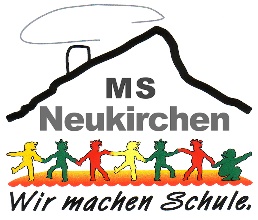 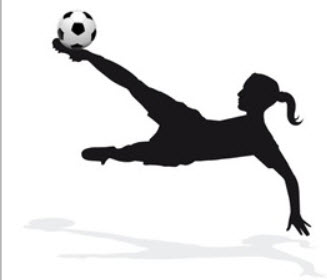 Ich melde meinen Sohn / meine Tochter  ………………………………. (... -Klasse) zur Unverbindlichen Übung SCHACH an.Bitte beachten Sie, dass diese Anmeldung grundsätzlich für das ganze Schuljahr gilt.Im Zeugnis gibt es den Vermerk „teilgenommen“.